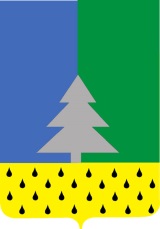 Советский районХанты-Мансийский автономный округ – ЮграГлава сельского поселения Алябьевский« 23»  августа  2019 г.                                                                                       № 05О проведении собрания граждан сельского поселения Алябьевский  с целью рассмотрения проектов инициативного бюджетирования          Руководствуясь    Федеральным   законом   Российской  Федерации  от  06.10.2003 года  №131-ФЗ «Об общих принципах организации местного самоуправления  в  Российской  Федерации», Уставом сельского поселения Алябьевский, постановлением Администрации сельского поселения Алябьевский от 05.06.2019 № 105 «О реализации проектов инициативного бюджетирования в сельском поселении Алябьевский в сельском поселении Алябьевский», в целях ознакомления жителей поселения с проектами инициативного бюджетирования:       1.Назначить собрание граждан, проживающих на территории сельского поселения Алябьевский, с целью рассмотрения и ознакомления жителей поселения с представленными  проектами инициативного бюджетирования.Инициатором проведения собрания граждан является глава сельского поселения Алябьевский. Участниками собрания граждан являются  жители поселения, желающие принять участие в рассмотрении представленных проектов инициативного бюджетирования на территории сельского поселения Алябьевский.Провести собрание граждан 27.08.2019 в 17:00 по адресу: п. Алябьевский, улица Токмянина, дом 15, второй этаж, кабинет главы сельского поселения Алябьевский. Назначить:       3.1. председателем собрания - главу сельского поселения Алябьевский Кочурову Юлию Анатольевну;     3.2.секретарем собрания – ведущего специалиста по юридическим вопросам Администрации сельского поселения Алябьевский  Сайкину Светлану Владимировну. Обеспечить информирование жителей сельского поселения Алябьевский о проведении собрания граждан путем размещения объявления на информационных стендах.Опубликовать настоящее постановление в периодическом издании органов местного самоуправления в бюллетене «Алябьевский вестник» и разместить на официальном сайте Администрации сельского поселения Алябьевский в сети Интернет. Постановление вступает в силу с момента его подписания.Контроль за исполнением постановления оставляю за собой.   Глава сельского поселения Алябьевский                                   Ю.А. Кочурова                                                                               ПОСТАНОВЛЕНИЕ